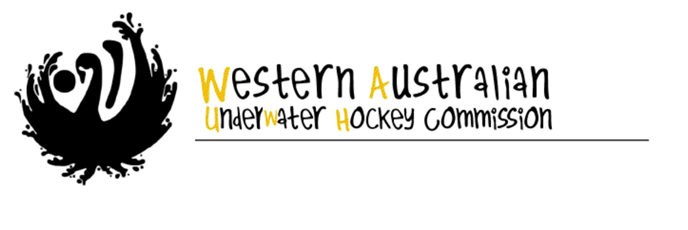 Appointment of Coaches PolicyAdopted: Updated: In considering and determining applications for coaching positions, the Committee is to give consideration to:Coaching experience;Playing history;Availability and access in lead up to and during tournament (including whether or not coach also intends to play in a team);Any conflicts of interest; andAny other relevant information including an Applicant’s Basic Coaching Plan that may be submitted with an application.An application form template is attached to this policy.Application to coach the ____________ DivisionName:Coaching Experience:Playing history:Availability and Access:Conflicts of interest:Other relevant information:Are you interested in any other coaching role if unsuccessful?Basic Coaching Plan:Signed:                                                           Date: